Plan dnia ucznia - jak go poprawnie przygotować?Zastanawiasz się jak przygotować plan dnia ucznia? Sprawdź nasz poradnik!Posiadanie odpowiednio rozplanowanego rozkładu dnia może przynieść wiele korzyści. Jednak jak to wszystko rozplanować, by nie pogrążyć się w chaosie i dodatkowym stresie? W jaki sposób planować zadania, czy w końcu jak skonstruować odpowiedni plan dnia ucznia, tak by był w stanie wykonać wszystkie zadania, a jednocześnie nie był przemęczony z tego powodu! Czytaj dalej!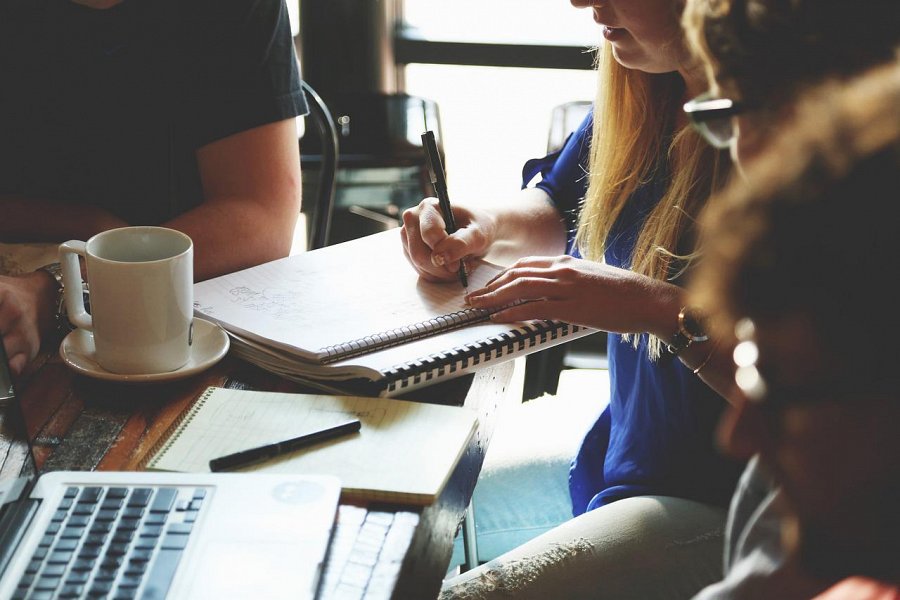 Plan dnia ucznia - jak ułożyć?Rozplanowanie zajęć w ciągu dnia powinno być podyktowane pod odbywające się zajęcia w szkole, zarówno to obowiązkowe, jak i korepetycje, czy koła naukowe. Odpowiednio sporządzony plan dnia ucznia pozwala zaplanować realizacje zadań takich jak odrabianie lekcji, obowiązki domowe, czy czas na relaks i regeneracje. Jako rodzic warto mieć na uwadzę, ze w warto przygotowywać plan pod wymaganą ilość nauki, oraz zbliżające się terminy sprawdzianów i egzaminów. Ramowy plan zajęć pozwoli także, na poprawienie efektywności nauki, ze względu na wydzielenie konkretnych godzin, podczas których uczeń w pełni skupia się na nauce.Jak wygląda przykładowy plan?Przykładowo określając plan dnia ucznia ważne jest poprawne rozpisanie zajęć w szkole, wraz z przerwami, czy czasem poświęconym na posiłek. Po zajęciach szkolnych powinien pojawić się czas na obiad, oraz odpoczynek, najlepiej w formie czytania książki, spaceru, czy drzemki. Po tym czasie warto rozplanować czas na naukę, tak by znalazło się przynajmniej 30 minut dziennie na rozwijanie swoich pasji.